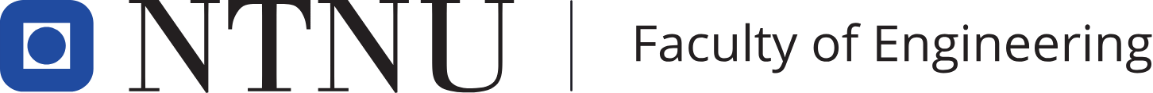 PART I: PERSONALIA, QUALIFICATION AND FUNDING1. PersonaliaYou must enclose the following documents to the application: The following documents must be enclosed if relevant: 2. Education (certified copies of other degrees and other certificates must be enclosed)3. Work experience after master’s degree4. Publications before admission5. Funding plan (documentation of external funding must be enclosed)6. The project (this applies if your work is part of a larger project involving other researchers)PART II: ACADEMIC TRAINING AND RESEARCH ENVIRONMENT7. Working title of the thesis8. Will the PhD education programme research be a continuation of your master’s thesis? 9. Language that the thesis will be written in10. Main supervisor and other supervisors11. Plan for organized academic trainingThe exam period means academic year + V for the spring exam and academic year + H for the autumn exam.Use the following codes: DR for courses at PhD level, ORD for courses on higher degree level (master’s level)The grades must be stated and documented when exams are taken.12. Progress plan13. Scientific communication plan14. Explain how you will participate with active research groups in Norway and internationally15. Plan for meeting residency requirements16. State the required scientific and material resources16. List of enclosures:PART III: SIGNATURES BY CANDIDATE, MAIN SUPERVISOR AND HEAD OF THE DEPARTMENTYou must complete the application collaboration with the main supervisor and send it to the administrative PhD coordinator at your Department with all attachments.The Doctoral Degree Committee processes the application in their meetings, and the Faculty administration will send the result by email after the meetings.The IV faculty approves digital signatures on applications for admission.Signature from applicant:Statement and signature from the main supervisor Assessment and recommendation from the Head of the DepartmentDate of birthDate – month – year             Norwegian ID no.Date of birthDate – month – year             Norwegian ID no.Date of birthDate – month – year             Norwegian ID no.Date of birthDate – month – year             Norwegian ID no.Date of birthDate – month – year             Norwegian ID no.Date of birthDate – month – year             Norwegian ID no.Date of birthDate – month – year             Norwegian ID no.Date of birthDate – month – year             Norwegian ID no.Date of birthDate – month – year             Norwegian ID no.Date of birthDate – month – year             Norwegian ID no.Date of birthDate – month – year             Norwegian ID no.Date of birthDate – month – year             Norwegian ID no.DepartmentDepartmentDepartmentThe research group at the Department (does not apply to candidates from IMT, KT and MTP)The research group at the Department (does not apply to candidates from IMT, KT and MTP)The research group at the Department (does not apply to candidates from IMT, KT and MTP)Citizen ofCitizen ofCitizen ofCitizen ofCitizen ofCitizen ofCitizen ofCitizen ofCitizen ofCitizen ofCitizen ofCitizen ofLast name (Family name) – First name – Middle name(s)Last name (Family name) – First name – Middle name(s)Last name (Family name) – First name – Middle name(s)Last name (Family name) – First name – Middle name(s)Last name (Family name) – First name – Middle name(s)Last name (Family name) – First name – Middle name(s)Last name (Family name) – First name – Middle name(s)Last name (Family name) – First name – Middle name(s)Last name (Family name) – First name – Middle name(s)Last name (Family name) – First name – Middle name(s)Last name (Family name) – First name – Middle name(s)Last name (Family name) – First name – Middle name(s)Last name (Family name) – First name – Middle name(s)Last name (Family name) – First name – Middle name(s)Last name (Family name) – First name – Middle name(s)Home addressHome addressHome addressHome addressHome addressHome addressHome addressHome addressHome addressHome addressHome addressHome addressHome addressPostcodePostal nameEmailEmailEmailEmailEmailEmailEmailEmailEmailEmailEmailEmailEmailEmailEmailIf you are not employed at NTNU, please state the employer’s name and address:If you are not employed at NTNU, please state the employer’s name and address:If you are not employed at NTNU, please state the employer’s name and address:If you are not employed at NTNU, please state the employer’s name and address:If you are not employed at NTNU, please state the employer’s name and address:If you are not employed at NTNU, please state the employer’s name and address:If you are not employed at NTNU, please state the employer’s name and address:If you are not employed at NTNU, please state the employer’s name and address:If you are not employed at NTNU, please state the employer’s name and address:If you are not employed at NTNU, please state the employer’s name and address:If you are not employed at NTNU, please state the employer’s name and address:If you are not employed at NTNU, please state the employer’s name and address:If you are not employed at NTNU, please state the employer’s name and address:If you are not employed at NTNU, please state the employer’s name and address:If you are not employed at NTNU, please state the employer’s name and address:Certified copy of master’s degree certificate or equivalent educationTranscript of marks Certified copies of other degree certificates or diplomasShort project descriptionEducation/degreeInstitutionExamination year and termFinal gradeEmployer: PositionDurationYearTitlePublished as a paper, journal, conference, etc.  Funding source (tick the correct box): If employed at NTNU: state if it is an individual- or a project scholarship or SO-stilling.If “Own funding” or “Other”: Please specify: Accepted/durationDo you have work duties as part of your PhD NTNU - employed Own funding (agreement with your regular employer) Industrial PhD Public sector PhD OtherFrom date: To date Yes NoState the name of the project, the institution, and the name of the person responsible for the project. Title in Norwegian Title in English No YesIf yes, explain:State the language:If you want to write in another language than English or Norwegian, the Faculty must approve this. Type NamePosition /Academic degreeEmail address Place of workMainSupervCo-SupervCourse numberCourse titleExam period and year1)Course type2)CreditsGrade 3)IFEL8000Introduction to Research Methodology, Theory of Science and Ethics (mandatory course)OBL4Individual study syllabus (add a separate course description form for each course)Individual study syllabus (add a separate course description form for each course)Individual study syllabus (add a separate course description form for each course)Individual study syllabus (add a separate course description form for each course)Individual study syllabus (add a separate course description form for each course)Norwegian: English:Norwegian: English:Norwegian: English:External courses(A description of the external course must be attached to the application – level, content and form of examination must be described)External courses(A description of the external course must be attached to the application – level, content and form of examination must be described)External courses(A description of the external course must be attached to the application – level, content and form of examination must be described)External courses(A description of the external course must be attached to the application – level, content and form of examination must be described)External courses(A description of the external course must be attached to the application – level, content and form of examination must be described)External courses(A description of the external course must be attached to the application – level, content and form of examination must be described)University:Name of the course:University:Name of the course:University:Name of the course:Qualification courses (See PhD regulations § 6.1 under supplementary regulations for IV)Qualification courses (See PhD regulations § 6.1 under supplementary regulations for IV)Qualification courses (See PhD regulations § 6.1 under supplementary regulations for IV)Qualification courses (See PhD regulations § 6.1 under supplementary regulations for IV)Qualification courses (See PhD regulations § 6.1 under supplementary regulations for IV)Qualification courses (See PhD regulations § 6.1 under supplementary regulations for IV)Total: Total: The total number of credits:Must be a minimum of 34 creditsTotal credits PhD courses:  Must be a minimum of 20 creditsWrite your schedule for the organized academic training, research work (with milestones for parts of this work), work duties (if applicable), and completion of the thesis/submission date. State your plans for scientific and academic publications, presentations, lectures, participation at conferences and seminars, etc.How will this research be done? What are your plans for short-term or long-term periods spent with other research groups?If you are not employed at NTNU, you must spend at least one year at NTNU (residence requirement).Explain the plan on how you will meet the residency requirement. See sections 6-3 in PhD Regulations.Please see page one for guidance on what is required to enclose in the application.Place:Date:Applicant signatureApplicant signatureAssessment of the applicantt’s potential, point of departure for the work, participation in joint efforts, progress plan, matters concerning resources for the project, etc.Assessment of the applicantt’s potential, point of departure for the work, participation in joint efforts, progress plan, matters concerning resources for the project, etc.According to the PhD regulations Section 8-1, at least one of the appointed supervisors must have experience in PhD supervision from the start until completion of the PhD. Tick the box for who has this experience: Main supervisor Co-supervisorAccording to the PhD regulations Section 8-1, at least one of the appointed supervisors must have experience in PhD supervision from the start until completion of the PhD. Tick the box for who has this experience: Main supervisor Co-supervisorDateSignature of the main supervisorAre the conditions for admission met? Yes NoAre the conditions for admission met? Yes NoIs the candidate’s funding adequate to grant admission? Yes NoIs the candidate’s funding adequate to grant admission? Yes NoIs the project achievable given the available resources within the prescribed time? Yes NoIs the project achievable given the available resources within the prescribed time? Yes NoRecommendation by the Department  Admission  Not to be admittedReason for “Not to be admitted”:Recommendation by the Department  Admission  Not to be admittedReason for “Not to be admitted”:DateSignature